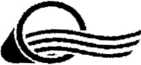    МУП города Хабаровска «Водоканал»СТАНДАРТ ОРГАНИЗАЦИИСИСТЕМА МЕНЕДЖМЕНТА КАЧЕСТВАКОДЕКС ЭТИКИг. Хабаровск	СодержаниеНазначение и область примененияНастоящий стандарт организации СТО СМК 1. 45 - 05 - 2014 выпуск 1 «Кодекс этики» (далее - СТО) представляет собой свод общих принципов профессиональной служебной этики и основных правил служебного поведения, которыми должны руководствоваться все сотрудники Предприятия независимо от занимаемой ими должности.Нормативные ссылкиКонституция Российской Федерации;Международный кодекс поведения государственных должностных лиц (Резолюция 51/59 Генеральной Ассамблеи ООН от 12 декабря 1996 г.);Закон ”06 основах муниципальной службы” (принят на 19-м пленарном заседании Межпарламентской Ассамблеи государств - участников Содружества Независимых Государств (постановление № 19-10 от 26 марта 2002 г.));Федеральный закон от 25 декабря 2008 г. № 273-ФЗ "О противодействии коррупции”;Федеральный закон от 2 марта 2007 г. № 25-ФЗ "О муниципальной службе в Российской Федерации”;Указ Президента Российской Федерации от 12 августа 2002 г. № 885 "Об утверждении общих принципов служебного поведения государственных служащих”;СТО СМК 1.45 - 01-2013 «Управление документами»;СТО СМК 1.45 - 02 - 2010 «Построение, изложение, содержание локальной нормативной документации».СТО 48-04-2014 "Корпоративный стандарт формы одежды МУП города Хабаровска "Водоканал”.Термины и определенияВ СТО использованы термины и определения, приведенные в документах раздела 2.Общие положенияКодекс этики:устанавливает этические нормы и правила служебного поведения работников Предприятия для достойного выполнения ими своей профессиональной деятельности, а также содействует укреплению авторитета МУП города Хабаровска «Водоканал», доверия граждан к Предприятию и обеспечивает единые нормы поведения;повышает эффективность выполнения сотрудниками Предприятия своих должностных обязанностей;формирует должную мораль и уважительное отношение к Предприятию в общественном сознании;Основные принципы и правила служебного поведения сотрудников МУП города Хабаровска «Водоканал»Сотрудники Предприятия, сознавая ответственность перед государством, обществом и гражданами, призваны:исполнять должностные обязанности добросовестно и на высоком профессиональном- уровне в целях обеспечения эффективной работы Предприятия для удовлетворения требований всех заинтересованных сторон;исходить из того, что признание, соблюдение и защита прав и свобод человека и гражданина определяют основной смысл и содержание деятельности сотрудников Предприятия;осуществлять свою деятельность в пределах полномочий Предприятия;не оказывать предпочтения каким-либо профессиональным или социальным группам и организациям, быть независимыми от влияния отдельных граждан, профессиональных или социальных групп и организаций;исключать действия, связанные с влиянием каких-либо личных, имущественных (финансовых) и иных интересов, препятствующих добросовестному исполнению ими трудовых обязанностей;уведомлять СЭБиР, юридическую службу обо всех случаях обращения к сотруднику каких-либо лиц в целях склонения его к совершению коррупционных правонарушений;соблюдать установленные федеральными законами ограничения и запреты, добросовестно исполнять трудовые обязанности;соблюдать беспристрастность, исключающую возможность влияния на служебную деятельность;соблюдать нормы служебной, профессиональной этики и правила делового поведения;проявлять корректность и внимательность в обращении с гражданами и должностными лицами;проявлять терпимость и уважение к обычаям и традициям народов России и других государств, учитывать культурные и иные особенности различных этнических, социальных групп и конфессий, способствовать межнациональному и межконфессиональному согласию;воздерживаться от поведения, которое могло бы вызвать сомнение в добросовестном исполнении сотрудников МУП города Хабаровска «Водоканал» трудовых обязанностей, а также избегать конфликтных ситуаций, способных нанести ущерб его репутации;принимать предусмотренные законодательством Российской Федерации меры, по недопущению возникновения конфликта интересов и урегулированию возникших случаев конфликта интересов;не использовать служебное положение для оказания влияния на деятельность Предприятия, сотрудников Предприятия, должностных лиц и граждан при решении вопросов личного характера;воздерживаться от публичных высказываний, суждений и оценок в отношении деятельности Предприятия и директора, если это не входит в должностные обязанности работника;соблюдать установленные правила публичных выступлений и предоставления служебной информации;уважительно относиться к деятельности представителей средств массовой информации по информированию общества о работе Предприятия, а также оказывать содействие в получении достоверной информации в установленном порядке;постоянно стремиться к обеспечению как можно более эффективного распоряжения ресурсами, находящимися в сфере его ответственности;обязаны соблюдать Конституцию Российской Федерации, федеральные1 конституционные и федеральные законы, иные нормативные правовые акты Российской Федерации;в своей деятельности не допускать нарушения законов и иных нормативных правовых актов, исходя из политической, экономической целесообразности либо по иным мотивам;обязаны противодействовать проявлениям коррупции и предпринимать меры по ее профилактике в порядке, установленном законодательством Российской Федерации;при исполнении ими должностных обязанностей не должны допускать личную заинтересованность, которая приводит' или может привести к конфликту интересов;- при назначении на должность и исполнении должностных обязанностей сотрудник обязан заявить о наличии или возможности наличия у него личной заинтересованности, которая влияет или может повлиять на надлежащее исполнение им должностных обязанностей;запрещается получать в связи с исполнением им должностных обязанностей вознаграждения от физических и юридических лиц (подарки, денежное вознаграждение, ссуды, услуги материального характера, плату за развлечения, отдых, за пользование транспортом и иные вознаграждения);обрабатывать и передавать служебную информацию при соблюдении действующих на Предприятии норм и требований, принятых в соответствии с законодательством Российской Федерации;принимать соответствующие меры по обеспечению безопасности и конфиденциальности информации, за несанкционированное разглашение которой он несет ответственность или (и) которая стала известна ему в связи с исполнением им должностных обязанностей.Сотрудник Предприятия, наделенный организационнораспорядительными полномочиями по отношению к другим сотрудникам Предприятия:должен быть для них образцом профессионализма, безупречной репутации, способствовать формированию на Предприятии и в своем благоприятного морально-психологического климата для эффективной работы;призван принимать меры по предотвращению и урегулированию конфликта интересов, по предупреждению коррупции;должен принимать меры к тому, чтобы его подчиненные не допускали коррупционно опасного поведения, своим личным поведением подавать пример честности, беспристрастности и справедливости;несет ответственность в соответствии с законодательством Российской Федерации за действия или бездействие подчиненных ему ' сотрудников, нарушающих принципы этики и правила служебного поведения, если он не принял меры по недопущению таких действий или бездействия.Рекомендательные этические правила служебного поведения работников ПредприятияВ служебном поведении сотруднику Предприятия необходимо:исходить из конституционных положений о том, что человек, его права и свободы являются высшей ценностью, и каждый гражданин имеет право на. неприкосновенность частной жизни, личную и семейную тайну, защиту чести, достоинства, своего доброго имени;воздерживаться от:а)	любого вида высказываний и действий дискриминационного характера по признакам пола, возраста, расы, национальности, языка, гражданства, социального, имущественного или семейного положения, политических или религиозных предпочтений;б)	грубости, проявлений пренебрежительного тона, заносчивости, предвзятых замечаний, предъявления неправомерных, незаслуженных обвинений;в)	угроз, оскорбительных выражений или реплик, действий, препятствующих нормальному общению или провоцирующих противоправное поведение;г)	курения во время служебных совещаний, бесед, иного служебного общения с гражданами.Сотрудники Предприятия:призваны способствовать своим служебным поведением установлению в коллективе деловых взаимоотношений и конструктивного сотрудничества друг с другом;должны быть вежливыми, доброжелательными, корректными, внимательными и проявлять терпимость в общении с гражданами и коллегами.Внешний вид сотрудника Предприятия при исполнении им должностных обязанностей в зависимости от условий работы и формата служебного мероприятия должен способствовать уважительному отношению граждан к Предприятию, соответствовать общепринятому деловому стилю, который отличают официальность, сдержанность, традиционность, аккуратность,в соответствии с Корпоративным стандартом формы одежды в МУП города Хабаровска «Водоканал».Ответственность за нарушение кодекса этикиНарушение сотрудниками Предприятия требований настоящего Кодекса этики подлежит- моральному осуждению, а в случаях, предусмотренных федеральными законами, влечет применение мер юридической ответственности.Соблюдение сотрудниками Предприятия требований настоящего Кодекса этики учитывается при проведении аттестаций, формировании кадрового резерва для выдвижения на вышестоящие должности, а также при наложении дисциплинарных взысканий.МУП города Хабаровска«Кодекс этики»Выпуск 1Лист 2 из 7«Водоканал»СТО СМК 1.45-05-2014Выпуск 11.Назначение и область применения42.Нормативные ссылки43.Термины и определения44.Общие положения45.Основные принципы и правила служебного поведения сотрудников МУП города Хабаровска «Водоканал»56.Рекомендательные этические правила служебного поведения работников Предприятия77.Ответственность за нарушение кодекса этики8Лист учета периодических проверок9Лист регистрации изменений9Лист ознакомления10МУП города Хабаровска«Кодекс этики»Выпуск 1Лист 3 из 7«Водоканал»СТО СМК 1.45-05-2014Выпуск 1Лист 3 из 7МУП города Хабаровска«Кодекс этики»Выпуск 1Лист 4 из 7«Водоканал»СТО СМК 1.45-05-2014Выпуск 1МУП города Хабаровска«Кодекс этики»Выпуск 1Лист 5 из 7«Водоканал»СТО СМК 1. 45-05 - 2014Выпуск 1МУП города Хабаровска«Кодекс этики»Выпуск 1Лист 6 из 7«Водоканал»СТО СМК 1.45-05-2014Выпуск 1МУП города Хабаровска«Кодекс этики»Выпуск 1Лист 7 из 7«Водоканал»CTO СМК 1.45-05-2014Выпуск 1